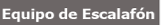 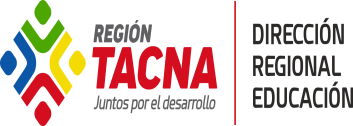 FORMATO Nº 03DECLARACIÓN JURADA REGIMEN PENSIONARIOYo,………………………………………………………………….……, identificado/a con D.N.I. N°…………………………….con Código Modular  N°…………..………………… y domiciliado en…………………………………………del Distrito de……………………. Provincia………………………… Departamento …….………………, DECLARO BAJO JURAMENTO ESTAR COMPRENDIDO DENTRO DEL RÉGIMEN PENSIONARIO SIGUIENTE:Sistema Nacional de Pensiones – Decreto Ley Nº 20530.Fecha de incorporación:……………………… RD. N°…………………Sistema Nacional de Pensiones – Decreto Ley Nº 19990. Sistema Privado de Pensiones.AFP PROFUTURO AFP INTEGRA AFP HORIZONTE AFP PRIMA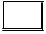 AFP HABITATCUSPP N° ................................ Fecha de filiación...........................Fecha Devengue………...……...(Adjuntar copia del contrato de filiación).NOTA:1.	En caso no poseer la copia de contrato se puede remplazar con un documento probatorio que demuestre la afiliación a régimen pensionario2.	De verificarse la falsedad de todo o parte de la presente Declaración Jurada me someto a las sanciones de acuerdo a los dispositivos legales y vigentes.Lugar y fecha, ……………………………………….Huella digital (*)FIRMADNI N°……………………